Rogene Worley Middle SchoolWeekly Lesson Plan2018-2019 School YearGrade Level:  8					Six Weeks: 6    Week:   4						       Dates:  5/4-8/2020100% EVERY STUDENT EVERY DAYMondayTuesdayWednesdayConversation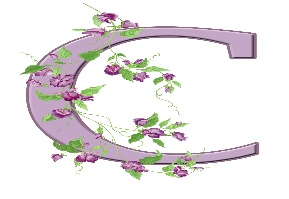 Help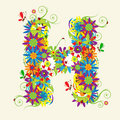 Activity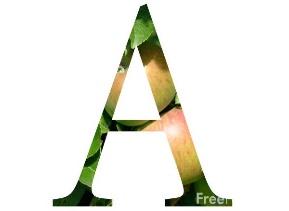 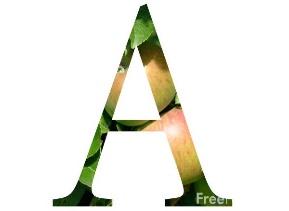 We will research about grants and scholarships. We will research about grants and scholarships. We will research about grants and scholarships. 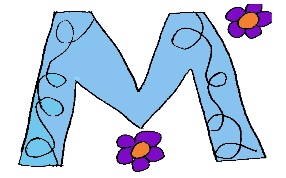 MovemenTParticipation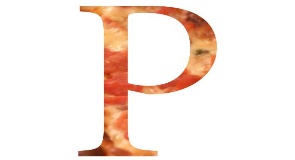 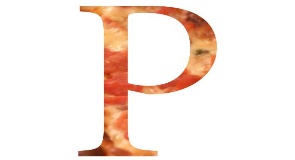 I will read about grants and scholarships and complete a quiz to show that I understood what I read.I will read about grants and scholarships and complete a quiz to show that I understood what I read.I will read about grants and scholarships and complete a quiz to show that I understood what I read.Signal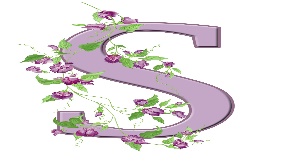 ThursdayFridayNotesConversationHelpActivityWe will research about grants and scholarships. We will research about grants and scholarships. MovemenTIf you need help, email or call me!bobbijogrosvenor@misdmail.orgParticipationI will read about grants and scholarships and complete a quiz to show that I understood what I read.I will read about grants and scholarships and complete a quiz to show that I understood what I read.Signal